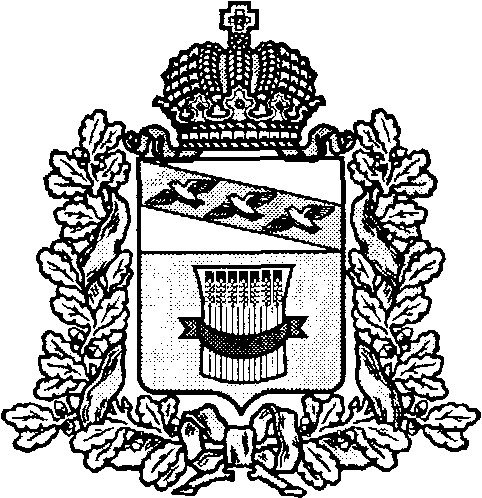 АДМИНИСТРАЦИЯ ПРИСТЕНСКОГО РАЙОНА  КУРСКОЙ ОБЛАСТИ    АНТИНАРКОТИЧЕСКАЯ КОМИССИЯ В ПРИСТЕНСКОМ РАЙОНЕКурская область, 306200, пос.Пристень, ул.Ленина, д.5, т.2-14-97, http://pristen.rkursk.ru  E-mail: pristen_adm@mail.ruРЕШЕНИЕ №11антинаркотической комиссии в Пристенском районе Курской области            (выписка из протокола заседания от 9 октября 2023 года №3)Об эффективности поведения профилактических антинароктических мероприятий учреждениями культуры Пристенского района Курской области.Заслушав и обсудив доклад  начальника управления по социальным вопросам Администрации Пристенсого раойна Курской области, секретаря АНК Пристенского района Гобелко Э.И., комиссия РЕШИЛА:Информацию принять к сведению.Рекомендовать главам муниципальных образований активизировать работу  по информированию населения о проводимых органами местного самоуправления, учреждениями культуры профилактических мероприятиях, направленных на популяризацию здорового образа жизни, пресечение вовлечения, в том числе несовершеннолетних, в незаконный оборот наркотических средств и психотропных веществ, профилактику наркопотребления, информирование о вреде и последствиях наркопотребления, наступлении уголовной и административной ответственности за участие в незаконном обороте наркотиков, размещая соответствующие материалы на официальных сайтах муниципальных образований, в социальных сетях и иных СМИ и в местах массового скопления граждан и принимая личное участие.3. Отделу «Отдел культуры и молодежной политики Администрации Пристенского района Курской области» проработать вопрос участия в профилактических антинаркотических мероприятиях молодежных общественных организаций и студенческих активов с использованием современных форм и методов профилактической деятельности, в том числе интернет-ресурсов для возможности организации указанных мероприятий в онлайн-режиме.4. Информацию о ходе выполнения данного решения предоставить в Администрацию Пристенского района Курской области до 10 декабря  2023 года.5. Контроль за исполнением данного решения возложить на председателя антинаркотической комиссии – Главу Пристенского района  Курской области В.В. Петрова.Председатель антинаркотическойкомиссии Пристенского района Курской области, Глава  Пристенского района Курской области	     В.В. ПетровАДМИНИСТРАЦИЯ ПРИСТЕНСКОГО РАЙОНА  КУРСКОЙ ОБЛАСТИ    АНТИНАРКОТИЧЕСКАЯ КОМИССИЯ В ПРИСТЕНСКОМ РАЙОНЕКурская область, 306200, пос.Пристень, ул.Ленина, д.5, т.2-14-97, http://pristen.rkursk.ru  E-mail: pristen_adm@mail.ruРЕШЕНИЕ №12антинаркотической комиссии в Пристенском районе Курской области            (выписка из протокола заседания от 9 октября 2023 года №3)О принимаемых мерах по предупреждению и пресечению фактов управления транспортным средством в состоянии наркотического опьяненияЗаслушав и обсудив доклад начальника Отд МВД России по Пристенскому Астахова Р.В. антинаркотическая комиссия Пристенского района Курской области РЕШИЛА:Информацию принять к сведению.Отд МВД по Пристенскому району в целях раннего выявления наркопотребителей, управляющих автотранспортом, усилить проведение мотивационной работы, направленной на снижение количества отказов от освидетельствований на состояние алкогольного, наркотического и (или) иного токсического опьянения, в рамках комплексных оперативно-профилактических операции проводить целенаправленную работу по выявлению водителей транспортных средств в состоянии наркотического опьянения.Информацию о ходе выполнения данного решения предоставить в Администрацию Пристенского района Курской области до 10 марта 2024 года.Контроль за исполнением данного решения возложить на председателя антинаркотической комиссии – Главу Пристенского района  Курской области В.В. Петрова.Председатель антинаркотическойкомиссии Пристенского района Курской области, Глава  Пристенского района Курской области	     В.В. ПетровАДМИНИСТРАЦИЯ ПРИСТЕНСКОГО РАЙОНА  КУРСКОЙ ОБЛАСТИ    АНТИНАРКОТИЧЕСКАЯ КОМИССИЯ В ПРИСТЕНСКОМ РАЙОНЕКурская область, 306200, пос.Пристень, ул.Ленина, д.5, т.2-14-97, http://pristen.rkursk.ru  E-mail: pristen_adm@mail.ruРЕШЕНИЕ №13антинаркотической комиссии в Пристенском районе Курской области            (выписка из протокола заседания от 9 октября 2023 года №3)Об организации оздоровительной, досуговой и трудовой занятости несовершеннолетних, состоящих на всех видах профилактического учета.Заслушав и обсудив информации начальника Управления образования, опеки и попечительства Бекетовой Е.Г., начальника управления по социальным вопросам Гобелко Э.И. антинаркотическая комиссия Пристенского района Курской области РЕШИЛА: 1.Информацию принять к сведению. 2.Управлению образования опеки и попечительства продолжить работу по вовлечению родительского актива в антинаркотическую профилактическую работу с несовершеннолетними, предусмотреть демонстрацию фильмов и видеосюжетов в родительских группах, созданных в интернет-ресурсах при образовательных организациях Курской области; при проведении информационно-разъяснительной работы среди родителей (законных представителей) уделять внимание медицинским, а также юридически значимым последствиям, наступающим при наркопотреблении.	3. Отделу «Отдел культуры и молодежной политики Администрации Пристенского района Курской области»:- принять дополнительные меры по совершенствованию организации и повышению эффективности проводимых антинаркотических мероприятий с привлечением молодежных добровольческих объединений Курской области, а также по улучшению уровня взаимодействия всех субъектов антинаркотической деятельности в сфере профилактики наркомании, снижения спроса на психоактивные вещества;- активнее использовать возможности электронных и иных средств массовой информации для информационно- пропагандистского сопровождения мероприятий, организуемых в рамках всероссийских и межрегиональных антинаркотических акций, а также антинаркотических профилактических мероприятий, проводимых на территории района.4.Информацию о ходе выполнения данного решения предоставить в Администрацию Пристенского района Курской области до 10 декабря 2023 года.5.Контроль за исполнением данного решения возложить на председателя антинаркотической комиссии – Главу Пристенского района  Курской области В.В. Петрова.Председатель антинаркотическойкомиссии Пристенского района Курской области, Глава  Пристенского района Курской области	     В.В. ПетровАДМИНИСТРАЦИЯ ПРИСТЕНСКОГО РАЙОНА  КУРСКОЙ ОБЛАСТИ    АНТИНАРКОТИЧЕСКАЯ КОМИССИЯ В ПРИСТЕНСКОМ РАЙОНЕКурская область, 306200, пос.Пристень, ул.Ленина, д.5, т.2-14-97, http://pristen.rkursk.ru  E-mail: pristen_adm@mail.ruРЕШЕНИЕ №14антинаркотической комиссии в Пристенском районе Курской области            (выписка из протокола заседания от 9 октября 2023 года №3)Контрольный вопрос. Об исполнении решения № 10 от 3.07.2023 «Об организации и проведении межведомственной оперативно-профилактической операций «Мак – 2023» на территории Пристенского района Курской области»Заслушав и обсудив доклад начальника Отд МВД России по Пристенскому Астахова Р.В. антинаркотическая комиссия Пристенского района Курской области РЕШИЛА:  1. Доклад принять к сведению, продолжив работу по данному направлению.        	2. Вопрос «Об исполнении решения № 10 от 3.07.2023 «Об организации и проведении межведомственной оперативно-профилактической операций «Мак – 2023» на территории Пристенского района Курской области» с контроля снять.Председатель антинаркотическойкомиссии Пристенского района Курской области, Глава  Пристенского района Курской области	     В.В. Петров